Warszawa, dnia 16.05.2023 roznaczenie sprawy  MELBDZ.261.9.2023dotyczy postępowania na: Zakup  komputera typu laptop wraz z monitorem na potrzeby realizacji projektu „Nowatorska technologia odzysku ciepła z silników tłokowych oparta na obiegu dwutlenku węgla o parametrach nadkrytycznych” dla Instytutu Techniki Cieplnej Wydziału Mechanicznego Energetyki i Lotnictwa Politechniki Warszawskiej.Zapytanie 1Dzień Dobry sprzęt opisany w wymaganiach , raczej nie jest już produkowany. W związku z tym mampytanie czy zamawiający dopuści kartę graficzną z pamięcią 12 GB zamiast 16 GB. Wydajność karty takajak w wymaganiach lub lepszaOdpowiedz: Zmawiający wyraża zgodę.Niniejsze pismo stanowi integralną cześć Specyfikacji SWZ, Wykonawcy składający ofertę w przedmiotowym postepowaniu zobowiązani są do uwzględnienia wszystkich informacji w nim zawartych.z  poważaniem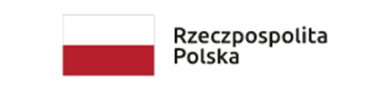 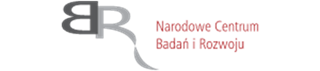 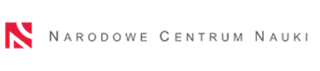 